13 Σεπτεμβρίου, 2022ΔΕΛΤΙΟ ΤΥΠΟΥΑΠΑΣΧΟΛΗΣΗ ΣΤΟΝ ΕΥΡΥ ΔΗΜΟΣΙΟ ΤΟΜΕΑ: 2Ο ΤΡΙΜΗΝΟ 2022Σύνολο Εργαζομένων 72.432Το σύνολο των εργαζομένων στον Ευρύ Δημόσιο Τομέα το 2ο τρίμηνο του 2022 ήταν 72.432. Στη Γενική Κυβέρνηση η απασχόληση ανήλθε στα 66.787 άτομα και στις Εταιρείες και Επιχειρήσεις που είναι ελεγχόμενες από την Κυβέρνηση στα 5.645.Στη Γενική Κυβέρνηση, που αποτελείται από την Κυβέρνηση, τους Μη Κερδοσκοπικούς Οργανισμούς και τις Τοπικές Αρχές, η απασχόληση ανήλθε στα 53.691, 8.678 και 4.418 άτομα αντίστοιχα.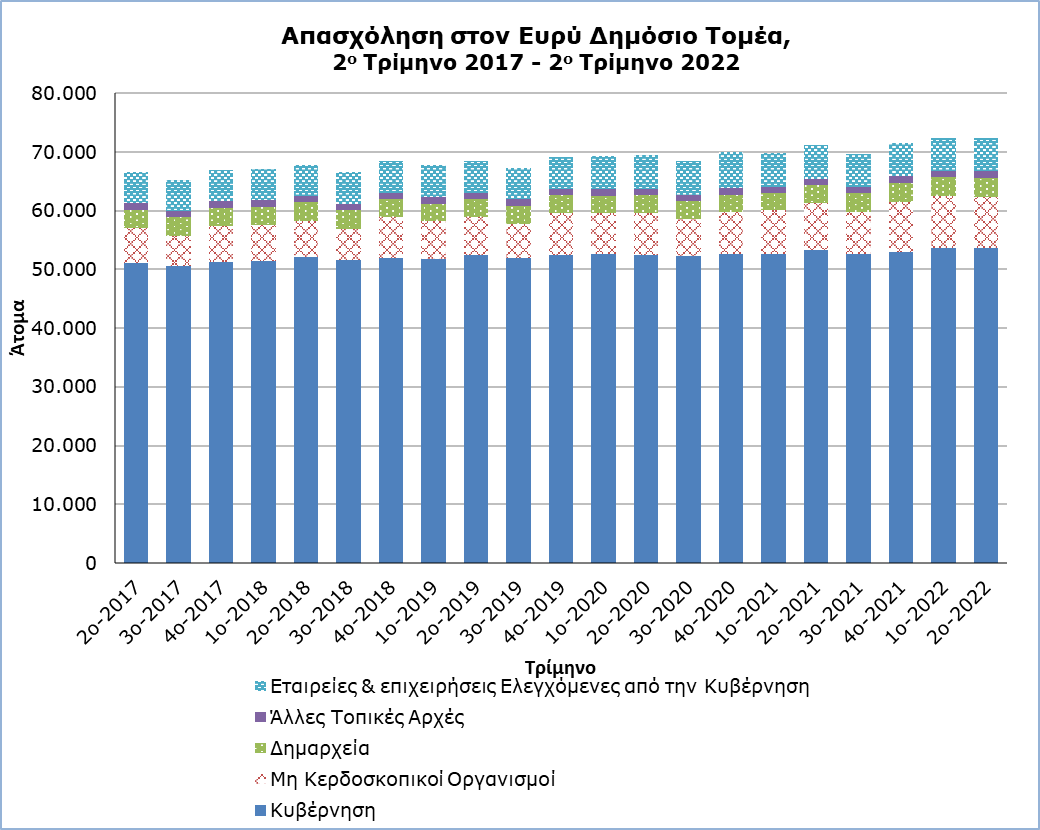 Συγκριτικά με το αντίστοιχο τρίμηνο του 2021, η απασχόληση στον Ευρύ Δημόσιο Τομέα αυξήθηκε κατά 1.296 άτομα (1,8%). Αύξηση παρατηρήθηκε στην Κεντρική Κυβέρνηση κατά 1.111 άτομα (1,8%) και στις Τοπικές Αρχές κατά 214 άτομα (5,1%), ενώ στις Εταιρείες και Επιχειρήσεις Ελεγχόμενες από την Κυβέρνηση υπήρξε μείωση κατά 29 άτομα (-0,5%). Συγκριτικά με το 1ο τρίμηνο του 2022, η απασχόληση στον Ευρύ Δημόσιο Τομέα δεν παρουσίασε σημαντική μεταβολή. Μείωση παρατηρήθηκε στην Κεντρική Κυβέρνηση κατά 129 άτομα (-0,2%), ενώ αύξηση παρουσιάστηκε στις Τοπικές Αρχές κατά 103 άτομα (2,4%).  ΜΕΘΟΔΟΛΟΓΙΚΕΣ ΠΛΗΡΟΦΟΡΙΕΣΚάλυψη στοιχείωνΗ απασχόληση στον Ευρύ Δημόσιο Τομέα περιλαμβάνει την απασχόληση στη Γενική Κυβέρνηση και στις Εταιρείες και Επιχειρήσεις Ελεγχόμενες από την Κυβέρνηση. Η Γενική Κυβέρνηση περιλαμβάνει την Κεντρική Κυβέρνηση και τις Τοπικές Αρχές. Η Κεντρική Κυβέρνηση περιλαμβάνει την Κυβέρνηση και τους Μη Κερδοσκοπικούς Οργανισμούς. Στην Κυβέρνηση περιλαμβάνεται εκτός από τη Δημόσια Υπηρεσία, η Εκπαιδευτική Υπηρεσία, η Αστυνομία, η Πυροσβεστική Υπηρεσία, οι Ωρομίσθιοι Κυβερνητικοί Εργάτες και οι Δυνάμεις Ασφαλείας. Στους Μη Κερδοσκοπικούς Οργανισμούς περιλαμβάνονται οι Σχολικές Εφορείες, Πανεπιστήμιο Κύπρου, Τεχνολογικό Πανεπιστήμιο Κύπρου (ΤΕΠΑΚ), Ανοικτό Πανεπιστήμιο, Κυπριακός Οργανισμός Τουρισμού, Κυπριακός Οργανισμός Αθλητισμού, Θεατρικός Οργανισμός Κύπρου, Οργανισμός Νεολαίας, Ίδρυμα Ενέργειας Κύπρου, Ίδρυμα Προώθησης Επενδύσεων, Ίδρυμα Συμφωνικής Ορχήστρας, Ίδρυμα Πολιτισμού Κύπρου, Αρχή Αντιμετώπισης Εξαρτήσεων Κύπρου, Ογκολογικό Τράπεζας Κύπρου, Ραδιοφωνικό Ίδρυμα Κύπρου, Κυπριακό Πρακτορείο Ειδήσεων, Κυπριακός Οργανισμός Αγροτικών Πληρωμών, Κυπριακή Εταιρεία Πετρελαιοειδών, Οργανισμός Γεωργικής Ασφάλισης, Κεντρικός Φορέας Ισότιμης Κατανομής Βαρών, Ίδρυμα Προώθησης Έρευνας, Ταμείο Θήρας, Αρχή Ανάπτυξης Ανθρώπινου Δυναμικού, Γραφείο Επιτρόπου Ρυθμίσεως Ηλεκτρονικών Τηλεπικοινωνιών και Ταχυδρομείων, Αρχή Ραδιοτηλεόρασης, Ρυθμιστική Αρχή Ενέργειας Κύπρου (ΡΑΕΚ), Παγκύπρια Ένωση Προσφύγων, Κυπριακός Οργανισμός Τυποποίησης, Κυπριακή Εταιρεία Διαχείρισης Περιουσιακών Στοιχείων, Οργανισμός Κρατικών Υπηρεσιών Υγείας και Εθνική Αρχή Στοιχημάτων.Οι Τοπικές Αρχές περιλαμβάνουν τα Δημαρχεία και τα Κοινοτικά Συμβούλια.Οι Εταιρείες και Επιχειρήσεις Ελεγχόμενες από την Κυβέρνηση είναι οι εξής: Αρχή Τηλεπικοινωνιών Κύπρου, Αρχή Ηλεκτρισμού Κύπρου, Αρχή Λιμένων Κύπρου, Συμβούλια Αποχετεύσεως, Συμβούλια Υδατοπρομήθειας, Επιτροπή Σιτηρών, Δασικές Βιομηχανίες, Χρηματιστήριο Αξιών Κύπρου, Οργανισμός Χρηματοδοτήσεως Στέγης, Συμβούλιο Εμπορίας Πατατών, Επιτροπή Κεφαλαιαγοράς, Κυπριακός Οργανισμός Αναπτύξεως Γης, Επιστημονικό Τεχνικό Επιμελητήριο Κύπρου (ΕΤΕΚ), Κυπριακός Οργανισμός Σήμανσης Πολύτιμων Μετάλλων, Συμβούλιο Εγγραφής και Ελέγχου Εργοληπτών, Συμβούλιο Εγγραφής Κτηματομεσιτών, Συμβούλιο Εμπορικών Αντιπροσώπων, Κυπριακή Εταιρεία Πιστοποίησης και Οργανισμός Ασφάλισης Υγείας. Συλλογή στοιχείωνΠηγή των στοιχείων που αφορούν στην Κυβέρνηση είναι το Γενικό Λογιστήριο της Δημοκρατίας και αφορά στα άτομα που εργάστηκαν στο τρίμηνο αναφοράς, ενώ για τους υπόλοιπους τομείς τα στοιχεία συλλέγονται από τους ίδιους τους οργανισμούς με τηλεφωνική έρευνα που διεξάγεται σε τριμηνιαία βάση.Για περισσότερες πληροφορίες: Πύλη Στατιστικής Υπηρεσίας, υπόθεμα Αγορά ΕργασίαςCYSTAT-DB (Βάση Δεδομένων)Προκαθορισμένοι Πίνακες (Excel)Μεθοδολογικές ΠληροφορίεςΟι Προκαθορισμένοι Πίνακες σε μορφή Excel περιλαμβάνουν στοιχεία μέχρι και το 4ο Τρίμηνο του 2021. Για τα στοιχεία από το 1ο Τρίμηνο 2022 και μετά η ενημέρωση γίνεται μόνο στη Βάση Δεδομένων CYSTAT-DB.Επικοινωνία Μαρία Κκουσιή: Τηλ:+357-22602235, Ηλ. Ταχ.: mkkoushi@cystat.mof.gov.cy  ΠίνακαςΑριθμός ΑτόμωνΑριθμός ΑτόμωνΑριθμός Ατόμων% Μεταβολή% Μεταβολή2ο Τρίμηνο 20211ο Τρίμηνο 20222ο Τρίμηνο 20222ο Τρίμηνο2022/ 1ο Τρίμηνο 20222ο Τρίμηνο 2022/  2021Γενική Κυβέρνηση65.46266.81366.7870,02,0Κεντρική Κυβέρνηση61.25862.49862.369-0,21,8Κυβέρνηση53.28553.65553.6910,10,8Μη Κερδοσκοπικοί Οργανισμοί7.9738.8438.678-1,98,8Τοπικές Αρχές4.2044.3154.4182,45,1Δημαρχεία3.0843.1953.2983,26,9Άλλες Τοπικές Αρχές1.1201.1201.1200,00,0Εταιρείες και Επιχειρήσεις Ελεγχόμενες από την Κυβέρνηση5.6745.6435.6450,0-0,5Ευρύς Δημόσιος Τομέας71.13672.45672.4320,01,8